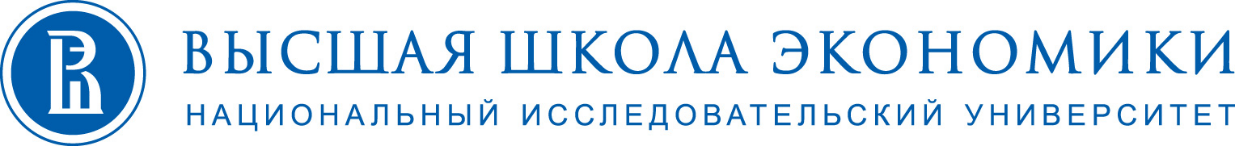 Институт классического Востока и античности«Византия… и не только»Чтения, приуроченные к 65-летию д.и.н. проф. С. А. Иванова12 ноября 2021 г.Утреннее заседанияПредседатель А. Ю. Виноградов10.00–10.15Илья Сергеевич Смирнов (директор Института классического Востока и античности НИУ ВШЭ)Вступительное слово10.15–10.45Николай Павлович Гринцер (д.ф.н., член-корреспондент РАН, директор Школы актуальных гуманитарных исследований Института общественных наук РАНХиГС) Образ властителя в греческой трагедии: Миф и/или политика10.45–11.15Аркадий Сергеевич Авдохин (PhD, доцент Института классического Востока и античности, с.н.с. Научно-учебной лаборатории медиевистических исследований НИУ ВШЭ)Монументальная эпиграфика Нового и Старого Рима: Возможно ли позднеантичное сравнение?11.15–11.45Лев Всеволодович Луховицкий (к.ф.н., доцент Института классического Востока и античности НИУ ВШЭ)Варвара Юрьевна Жаркая (к.ф.н., старший преподаватель Института классического Востока и античности НИУ ВШЭ)Античная убедительность и византийское очарование11.45–12.15Алексей Владимирович Муравьев (д.и.н., доцент Школы исторических наук ФГН, с.н.с. Научно-учебной лаборатории медиевистических исследований НИУ ВШЭ)Два чуда об обращении еврея (Miracula Basilii): Путаница или контаминация?12.15–12.45Юлия Борисовна Мантова (к.ф.н., преподаватель кафедры византийской и новогреческой филологии филологического факультета МГУ имени М. В. Ломоносова)Чудеса святого Артемия: Cборник историй и формальные методы в литературоведении12.45–13.00 Общая дискуссия13.00–14.00 ОбедВечернее заседаниеПредседатель Л. В. Луховицкий14.00–14.30Константин Цукерман (Dr. hab., Directeur d’études à l’École pratique des hautes études, Université Paris Sciences & Lettres)Житие или автобиография? Несостоявшийся юродивый Никита Пафлагонский 14.30–15.00Андрей Юрьевич Виноградов (д.ф.н., в.н.с. Научно-учебной лаборатории медиевистических исследований, доцент Школы исторических наук НИУ ВШЭ)Заметки о Патриях Константинополя15.00–15.30Дмитрий Александрович Черноглазов (д.ф.н., доцент Кафедры общего языкознания имени Л.А. Вербицкой, СПбГУ)Состав и структура рукописной эпистолярной антологии: на примере cod. Palat. Heid. gr. 356 (XIII в.)15.30–16.00Саймон Франклин (PhD, Professor of Slavonic Studies, Faculty of Modern & Medieval Languages, Clare College, University of Cambridge)О технологическом новаторстве в управлении империей16.00–16.30Анатолий Аркадьевич Турилов (к.и.н., в.н.с. Отдела истории Средних веков ИСл РАН)Взгляд на Трою русского путешественника за полвека до Шлимана16.30–16.45 Общая дискуссия